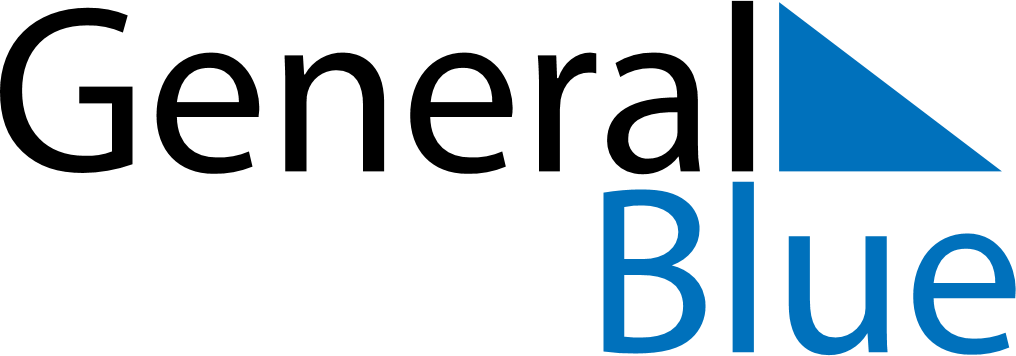 October 2027October 2027October 2027October 2027VietnamVietnamVietnamSundayMondayTuesdayWednesdayThursdayFridayFridaySaturday112345678891011121314151516Capital Liberation Day1718192021222223Vietnamese Women’s Day242526272829293031